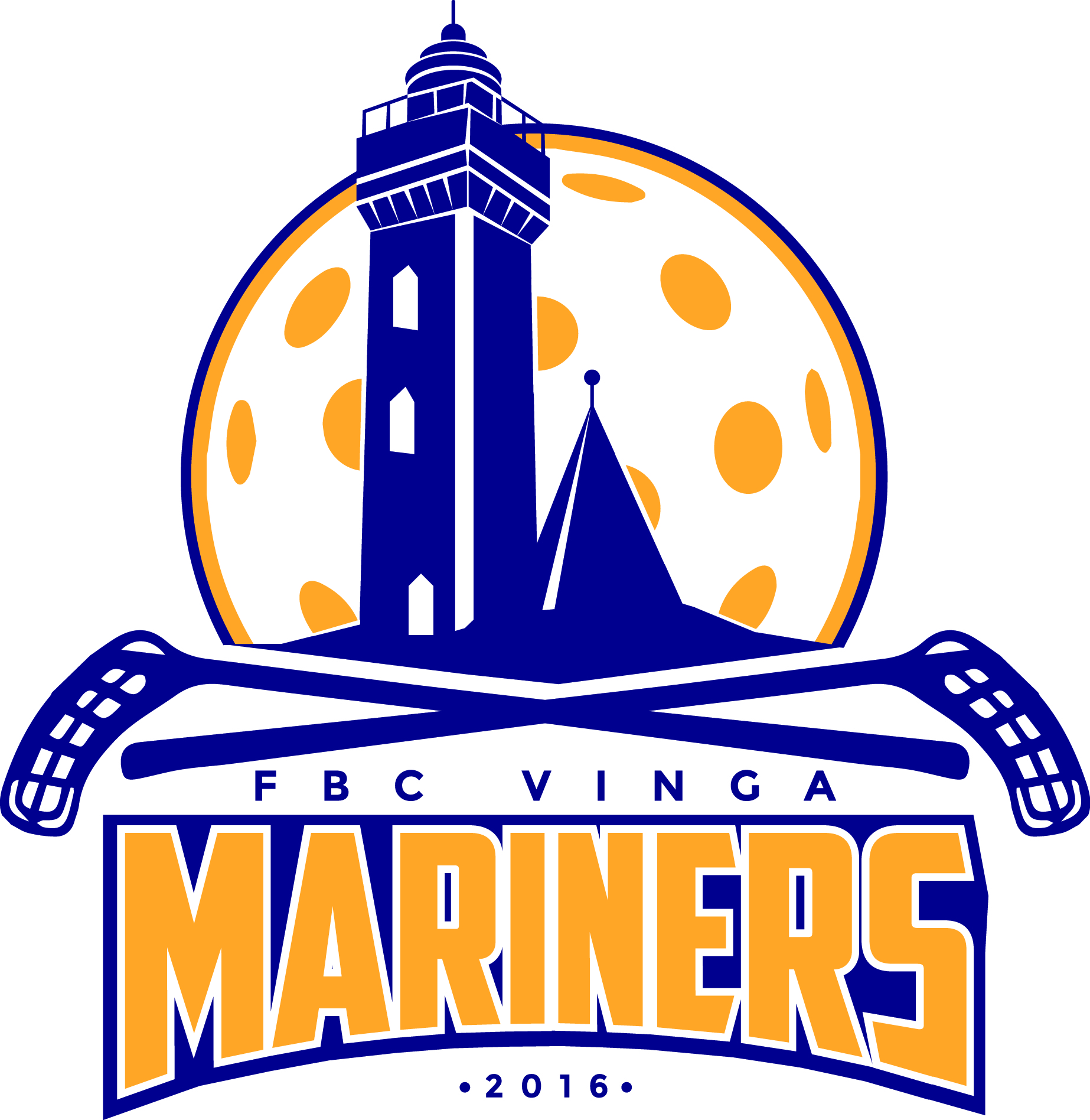 BESTÄLLNING AV MATCHSTÄLLStorlekar på matchställ: 128, 140, 152, 164, S, M, L, XL och XXLStorlekar på strumpor: 35-38, 39-42 och 43-461.Lagförälder/tränare tar upp beställningar och samlar in betalningar från spelarna. Kostnad är 480 kronor med namntryck och 400 kronor utan namntryck.2. Beställningen skickas till ansi67@outlook.com samtidigt som pengarna betalas till FBC Vingas konto, bg 5117-9679 eller swish 1236644744.3. När pengarna betalats in så märkes beställningen av kassören med löpnummer och skickas till Klubbhuset med kopia till lagföräldern/tränaren som sedan har kontakt med Klubbhuset och ser till att matchställen hämtas.4. Fakturan betalas av kassören.LAG:                  BESTÄLLARE:                                                               LAG:                  BESTÄLLARE:                                                               LAG:                  BESTÄLLARE:                                                               LAG:                  BESTÄLLARE:                                                               LAG:                  BESTÄLLARE:                                                               STORLEKSIFFRATRYCKSTRUMPORVEM1214ERIK3942Erik Jansson